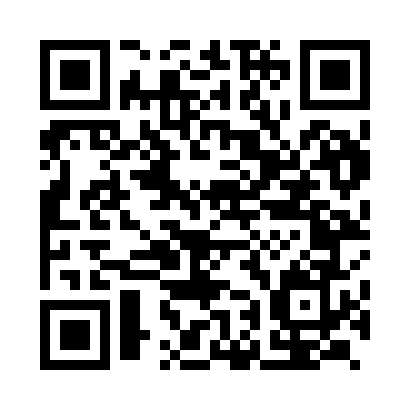 Prayer times for Aligarh, Uttar Pradesh, IndiaWed 1 May 2024 - Fri 31 May 2024High Latitude Method: One Seventh RulePrayer Calculation Method: University of Islamic SciencesAsar Calculation Method: HanafiPrayer times provided by https://www.salahtimes.comDateDayFajrSunriseDhuhrAsrMaghribIsha1Wed4:135:3812:154:566:528:172Thu4:125:3712:154:566:538:183Fri4:115:3612:154:566:538:184Sat4:105:3512:144:576:548:195Sun4:095:3512:144:576:548:206Mon4:085:3412:144:576:558:217Tue4:075:3312:144:576:568:228Wed4:065:3312:144:586:568:229Thu4:055:3212:144:586:578:2310Fri4:055:3112:144:586:578:2411Sat4:045:3112:144:586:588:2512Sun4:035:3012:144:586:588:2613Mon4:025:2912:144:596:598:2714Tue4:015:2912:144:597:008:2715Wed4:005:2812:144:597:008:2816Thu4:005:2812:144:597:018:2917Fri3:595:2712:145:007:018:3018Sat3:585:2712:145:007:028:3119Sun3:575:2612:145:007:038:3120Mon3:575:2612:145:007:038:3221Tue3:565:2512:145:017:048:3222Wed3:565:2512:145:017:048:3323Thu3:565:2412:145:017:058:3324Fri3:565:2412:155:017:058:3425Sat3:555:2412:155:027:068:3426Sun3:555:2312:155:027:068:3527Mon3:555:2312:155:027:078:3528Tue3:555:2312:155:027:088:3529Wed3:555:2212:155:037:088:3630Thu3:555:2212:155:037:098:3631Fri3:545:2212:155:037:098:37